lMADONAS NOVADA PAŠVALDĪBA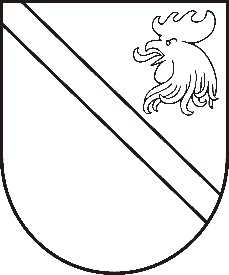 Reģ. Nr. 90000054572Saieta laukums 1, Madona, Madonas novads, LV-4801 t. 64860090, e-pasts: pasts@madona.lv ___________________________________________________________________________MADONAS NOVADA PAŠVALDĪBAS DOMESLĒMUMSMadonā2021.gada 16.februārī								             Nr.69									       (protokols Nr.4, 18.p.)Par ceļa servitūta līguma noslēgšanu2017.gada 14.jūnijā Latvijas valsts meži (turpmāk - LVM) un Madonas novada pašvaldība (turpmāk – Pašvaldība) noslēdza Līgumu par personālservitūta nodibināšanu (turpmāk – Līgums), Līguma Nr.5-8.1_0033_260_17_111, kur Kalpojošais nekustamais īpašums ir “Purenes”, Vestienas pagasts, kadastra Nr.70960010140, tā sastāvā ietilpstošā zemes vienība ar kadastra Nr.70960010140, īpašuma tiesības nostiprinātas Vidzemes rajona tiesā Vestienas pagasta zemesgrāmatas nodalījumā Nr.100000600529 un “Gailenes”, kadastra Nr.70960010127, tā sastāvā ietilpstošā zemes vienība ar kadastra Nr.70960010127, īpašuma tiesības uz nostiprinātas Vidzemes rajona tiesā Vestienas pagasta zemesgrāmatas nodalījumā Nr.100000600616. Servitūta līgums tika noslēgts, lai LVM varētu virzīt meža autoceļa “Putna kalna ceļš” būvniecības procesu.Līguma slēgšanas brīdī nekustamie īpašumi “Purenes” un “Gailenes” nebija reģistrēti zemesgrāmatā. Ar 2020.gada 19.maija Vidzemes rajona tiesas tiesneses lēmumu minētie īpašumi reģistrēti zemesgrāmatā.  Līguma 3.7.punktā ir iekļauts nosacījums – Kalpojošā nekustamā īpašuma tiesiskais valdītājs (Pašvaldība) apņemas 30 darba dienu laikā pēc Kalpojošā īpašuma ierakstīšanas zemesgrāmatā, rakstveidā informēt par to Servitūta izlietotāju (LVM). Ņemot vērā iepriekš minēto, kā arī saistībā ar to, ka kopš Līguma noslēgšanas ir būtiski mainījusies tiesiskā situācija (Pašvaldības īpašumi ir reģistrēti zemesgrāmatā, arī Valdošais īpašums “Jāņa sils” ar 2018.gada 29.maija Vidzemes rajona tiesas tiesneses lēmumu ir reģistrēts zemesgrāmatā) ir nepieciešams noslēgt reālservitūta līgumu un reģistrēt to zemesgrāmatās, lai nodibinātu lietu tiesību (atbilstoši Civillikuma 1235.pantā noteiktajam No servitūta izrietošā lietu tiesība ir nodibināta un spēkā abām pusēm, t. i. valdošā un kalpojošā nekustamā īpašuma īpašniekiem, tikai pēc servitūta ierakstīšanas zemes grāmatās; līdz tam laikam viņu starpā pastāv vienīgi personiska saistība, kuras ierakstīšanu zemes grāmatās var tomēr prasīt katra puse, ja vien izpildīti visi citi servitūtam nepieciešamie noteikumi.) Par ceļa servitūta vieta nosakāma nekustamā īpašuma “Purenes” zemes vienībā ar kadastra apzīmējumu 70960010140:  ceļa garums - 115.0 m, ceļa platums ar sāngrāvjiem – 16.0 m, kopā zemes platība 0.184 haPar ceļa nekustamā īpašuma “Gailenes” zemes vienībā ar kadastra apzīmējumu 70960010127:  ceļa garums - 115.0 m, ceļa platums ar sāngrāvjiem – 16.0 m, kopā zemes platība 0.184 ha.Servitūta raksturojošie lielumi var tikt precizēti, izdarot instrumentālo uzmērīšanu.      	Likuma “Par pašvaldībām” 21.panta pirmā daļa un pirmās daļas 17.punkts nosaka, ka dome var izskatīt jebkuru jautājumu, kas ir attiecīgās pašvaldības pārziņā, turklāt tikai dome var lemt par nekustamās mantas ieķīlāšanu (proti, apgrūtināšanu ar lietu tiesībām).      	Noklausoties sniegto informāciju un pamatojoties uz likuma “Par pašvaldībām” 21.panta pirmo daļu un pirmās daļas 17.punktu un Civillikuma 1130., 1131.pantu un 1231.panta 3.punktu, 1235.pantu, ņemot vērā 16.02.2021. Finanšu un attīstības komitejas atzinumu, atklāti balsojot: PAR - 16 (Agris Lungevičs, Aleksandrs Šrubs, Andrejs Ceļapīters, Andris Dombrovskis, Andris Sakne, Antra Gotlaufa, Artūrs Čačka, Artūrs Grandāns, Gatis Teilis, Gunārs Ikaunieks, Inese Strode, Ivars Miķelsons, Kaspars Udrass, Rihards Saulītis, Valda Kļaviņa, Zigfrīds Gora), PRET – NAV, ATTURAS - NAV, Madonas novada pašvaldības dome NOLEMJ:Īpašuma tiesības nostiprinātas Vidzemes rajona tiesā Vestienas pagasta zemesgrāmatas nodalījumā Nr.100000600529. Noslēgt reālservitūta līgumu ar AS "Latvijas valsts meži",  kā servitūta izlietotāju un Madonas novada pašvaldību, kā kalpojošā nekustamā īpašuma īpašnieku (līguma projekts - Pielikums Nr.1)par Kalpojošā nekustamā īpašuma ‘’Purenes’’, Madonas novada Vestienas pagastā, kadastra Nr.70960010140, tā sastāvā ietilpstošo zemes vienību ar kadastra apzīmējumu 70960010140. un nekustamo īpašumu "Gailenes’’, Madonas novada Vestienas pagastā, kadastra Nr.70960010127, tā sastāvā ietilpstošo zemes vienību ar kadastra apzīmējumu 70960010127 lietošanu par labu nekustamajam īpašumam “Jāņa sils”, Madonas novada Vestienas pagastā, kadastra Nr.70960010090, tā sastāvā ietilpstoša zemes vienība ar kadastra apzīmējumu 70960010093. Noteikt, ka ceļa servitūta vieta nosakāma nekustamā īpašuma “Purenes” zemes vienībā ar kadastra apzīmējumu 70960010140:  ceļa garums - 115.0 m, ceļa platums ar sāngrāvjiem – 16.0 m, kopā zemes platība 0.184 ha un nekustamā īpašuma “Gailenes” zemes vienībā ar kadastra apzīmējumu 70960010127:  ceļa garums - 115.0 m, ceļa platums ar sāngrāvjiem – 16.0 m, kopā zemes platība 0.184 ha. Raksturojošie lielumi var tikt precizēti, izdarot instrumentālo uzmērīšanu. Servitūti apzīmēti pašvaldības Zemes robežu plānā, kur plāns pievienots lēmumam kā pielikums.4. Nekustamā īpašuma pārvaldības un teritorijas plānošanas nodaļai organizēt reģistrēšanu    zemesgrāmatā.Saskaņā ar Administratīvā procesa likuma 188.panta pirmo daļu, lēmumu var pārsūdzēt viena mēneša laikā no lēmuma spēkā stāšanās dienas Administratīvajā rajona tiesā.Saskaņā ar Administratīvā procesa likuma 70.panta pirmo daļu, lēmums stājas spēkā ar brīdi, kad tas paziņots adresātam.Domes priekšsēdētājs						A.LungevičsVucāne 20228813